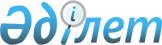 О внесении изменений в постановление Правительства Республики Казахстан от 27 марта 2001 года N 389
					
			Утративший силу
			
			
		
					Постановление Правительства Республики Казахстан от 11 марта 2002 года N 284. Утратило силу - постановлением Правительства РК от 11 ноября 2004 г. N 1180 (P041180)

      Правительство Республики Казахстан постановляет: 

      1. Внести в постановление Правительства Республики Казахстан от 27 марта 2001 года N 389 P010389_  "О Плане мероприятий по реализации Государственной программы "Образование" (САПП Республики Казахстан, 2001 г., N 12, ст. 128) следующие изменения: 

      1) пункт 2 изложить в следующей редакции: 

      "2. Контроль за исполнением настоящего постановления возложить на Заместителя Премьер-Министра Республики Казахстан Мухамеджанова Б.А."; 

      2) в Плане мероприятий по реализации Государственной программы "Образование", утвержденном указанным постановлением: 

      в разделе 12. "Стабилизация и развитие сети организаций образования": 

      в графе "Срок исполнения" строки, порядковый номер 56, цифру "2001" заменить цифрой "2002". 

      2. Настоящее постановление вступает в силу со дня подписания.                Премьер-Министр 

  Республики Казахстан   
					© 2012. РГП на ПХВ «Институт законодательства и правовой информации Республики Казахстан» Министерства юстиции Республики Казахстан
				